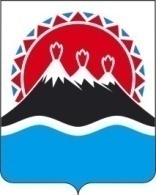 П О С Т А Н О В Л Е Н И ЕПРАВИТЕЛЬСТВА  КАМЧАТСКОГО КРАЯ             г. Петропавловск-КамчатскийПРАВИТЕЛЬСТВО ПОСТАНОВЛЯЕТ:1. Внести в приложение к постановлению Правительства Камчатского края от 26.05.2011 № 201-П «Об утверждении Положения об Агентстве по внутренней политике Камчатского края» следующие изменения:1) раздел 1 дополнить пунктом 1.71 следующего содержания:«1.71. Агентство имеет подведомственные краевые государственные учреждения для реализации полномочий в установленной сфере деятельности, в отношении которых осуществляет полномочия и функции учредителя (далее – подведомственные Агентству учреждения).»;2) часть 2.1 раздела 2:а) дополнить пунктом 109 следующего содержания:«109) координирует деятельность исполнительных органов государственной власти Камчатского края по реализации механизмов открытости деятельности исполнительных органов государственной власти Камчатского края;»; б) дополнить пунктами 151-154 следующего содержания:«151) осуществляет координацию и контроль деятельности подведомственных Агентству учреждений;152) осуществляет экономический анализ деятельности подведомственных Агентству учреждений;153) проводит в подведомственных Агентству учреждениях проверки финансово-хозяйственной деятельности, контрольно-ревизионную работу, проверку состояния бухгалтерского учета, отчетности, осуществляет внутренний финансовый контроль, в том числе за целевым расходованием средств, выделяемых из краевого бюджета;154) осуществляет ведомственный контроль за соблюдением законодательства Российской Федерации и иных нормативных правовых актов о контрактной системе в сфере закупок в отношении подведомственных Агентству учреждений в порядке, установленном Правительством Камчатского края;»;в) дополнить пунктом 211 следующего содержания:«211) учреждает в установленном порядке награды и поощрения Агентства и награждает ими работников Агентства и работников подведомственных Агентству учреждений;»;3) пункт 3.2 раздела 3:а) дополнить пунктом 61 следующего содержания:«61) представляет в установленном порядке особо отличившихся работников Агентства и подведомственных Агентству учреждений к присвоению почетных званий и награждению государственными наградами Российской Федерации, наградами Камчатского края;»;б) дополнить пунктами 71-74 следующего содержания:«71) вносит в установленном порядке предложения о создании, реорганизации и ликвидации подведомственных Агентству учреждений;72) определяет потребность в финансовом обеспечении деятельности Агентства и подведомственных Агентству учреждений;73) назначает и освобождает от должности в установленном порядке руководителей подведомственных Агентству учреждений, заключает, расторгает с указанными руководителями трудовые договоры;74) дает обязательные для исполнения указания руководителям подведомственных Агентству учреждений;».2. Настоящее постановление вступает в силу через 10 дней после дня его официального опубликования.Губернатор Камчатского края                                                               В.И. ИлюхинСОГЛАСОВАНО:Исполнитель:Агентство по внутренней политике Камчатского краяНиколаева Елена ВладимировнаТел. 8 (4152) 42-15-40	ПОЯСНИТЕЛЬНАЯ ЗАПИСКАк проекту постановления Правительства Камчатского края«О внесении изменения в приложение к постановлению Правительства Камчатского края от 26.05.2011 № 201-П «Об утверждении Положения об Агентстве по внутренней политике Камчатского края»Настоящий проект постановления Правительства Камчатского края разработан в связи с наделением Агентства по внутренней политике Камчатского края функциями и полномочиями учредителя краевого государственного казенного учреждения «Центр по обеспечению деятельности Общественной палаты и Уполномоченных Камчатского края» в соответствии с распоряжением Правительства Камчатского края от 12.03.2018 № 92-РП.Для реализации настоящего проекта постановления Правительства Камчатского края выделения дополнительных денежных средств из краевого бюджета не потребуется.Проект постановления Правительства Камчатского края размещен 19.03.2018 на официальном сайте исполнительных органов государственной власти Камчатского края в сети Интернет для проведения независимой антикоррупционной экспертизы в срок до 27.03.2018, по окончании указанного срока экспертных заключений не поступило.В соответствии с постановлением Правительства Камчатского края от 06.06.2013 № 233-П «Об утверждении Порядка проведения оценки регулирующего воздействия проектов нормативных правовых актов и нормативных правовых актов Камчатского края» настоящий проект постановления в оценке регулирующего воздействия не нуждается.№О внесении изменений в приложение к постановлению Правительства Камчатского края от 26.05.2011 № 201-П «Об утверждении Положения об Агентстве по внутренней политике Камчатского края»Руководитель Агентства по 
внутренней политике Камчатского краяИ.В. Гуляев Начальник Главного правового управления Губернатора иПравительства Камчатского краяС.Н. Гудин 